Name 	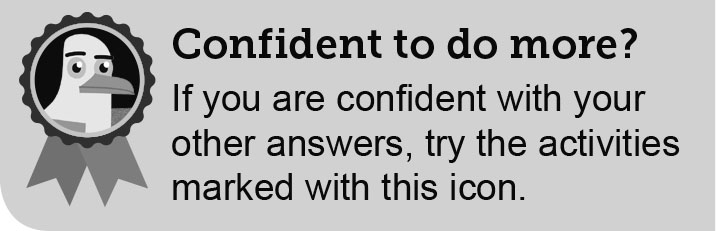 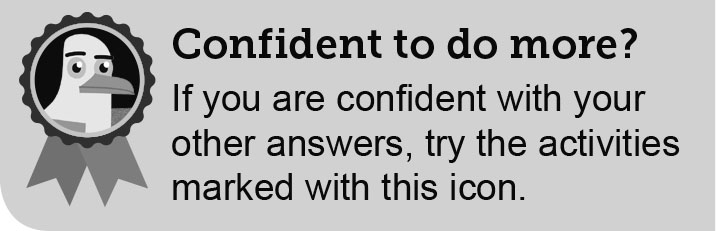 7.	(a)	Give one advantage of the UK exporting its waste to other countries. (b)	Give two disadvantages of the UK exporting its waste to other countries. 	1	2(c)	Should the UK continue to export its waste to other countries? Explain your answer. 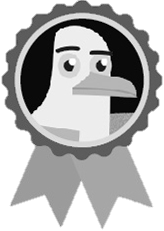 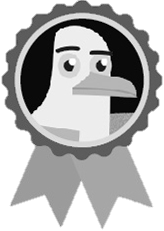 8.	Complete the table listing the advantages and disadvantages of deposit return schemes.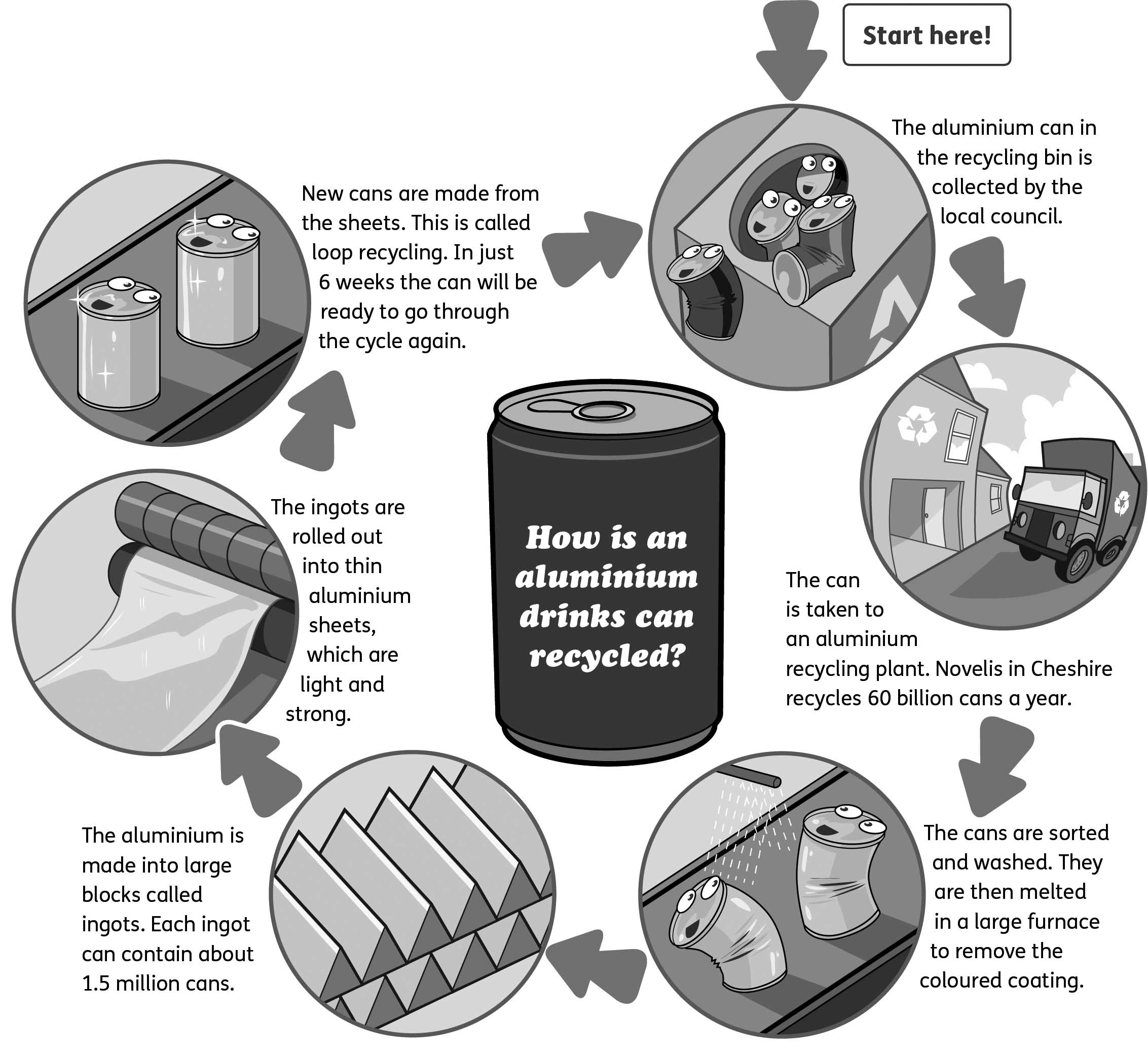 The journey of a drinks can9.	Use the Internet to research how plastic bottles are recycled. Then create a flow diagram on the next page like diagram E above to explain the process. 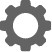 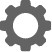 AdvantagesDisadvantages